'simply school milk'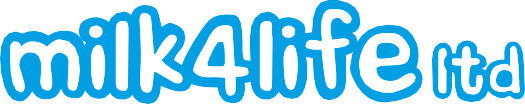  01443 742112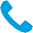  info@milk4life.com  @milk4lifeltd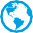 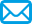 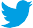 www.milk4life.comFriday 05.05.23Dear Parent,Please find below guidance on ordering school milk for your child. The price for this will be£18.36 per term or £9.18 per half term. (This is subject to change). Please visit our website www.milk4life.comYou will need to click on the 'order milk' tab, register with us, add your child/children on the 'children' tab. (Please check your spam folder should you not receive your confirmation email).OVER 5 CHILDRENClick on the 'payments' tab and you will then be able to select as many terms or half terms as you wish to pay for.UNDER 5 CHILDRENPlease input their date of birth and the system will allow to order without paying for the milk. PLEASE NOTE THAT THIS WILL NEED TO BE PAID FOR FROM THE MONDAY OF THE WEEK OF THEIR 5TH BIRTHDAY. You will receive a reminder email for this - it will need to be ordered by the Tuesday the week before the free milk expires.FREE SCHOOL MEALS CHILDRENIf your child receives free milk under the FSM scheme then please contact the school, you do not need to register online.Please place your orders by the following dates for the corresponding term -Autumn Term 2023 - 23rd August 2023 Spring Term 2024 - 20th December 2023 Summer Term 2024 - 10th April 2024If you need anything further, please contact Sarah at sarah.gore@milk4life.com or 01443 742112. Yours sincerely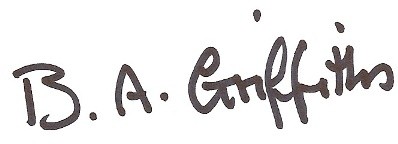 